Punct de prelevare: Robinet Staţia de clorinare Repompare  II - str. Alexandru cel Bun, Roman  Număr unic identificare proba (ID ): 1121Data prelevare:31.08.2021									                                                       Data  efectuare încercări: 31.08. – 03.09.2021CMA – Concentrație maxim admisă ( Legea 458/2002 republicată) ; AC -  Acceptabilă consumatorilor şi nici o modificare anormală ; Rezultatele raportate ca  „ <... “  sunt sub limita de cuantificare a metodei;Parametri fizico-chimici sunt realizaţi de către Laboratorul de analize fizico-chimice Roman înregistrat în Registrul Laboratoarelor pentru Monitorizarea Calităţii Apei Potabile la Ministerul Sănătăţii, Certificat de Înregistrare nr. 578/17.07.2020Parametri microbiologici  sunt realizaţi de către Laboratorul de analize apă potabilă Piatra-Neamţ  înregistrat în Registrul Laboratoarelor pentru Monitorizarea Calităţii Apei Potabile la Ministerul Sănătăţii, Certificat de Înregistrare nr. 579/17.07.2020Rezultatele prezentate în Raportul de încercare  se referă strict la proba prelevata; Clienţii pot obţine o copie a acestui Raport de încercare solicitând-o la telefon: 0233 - 233340;  e-mail office@apaserv.eu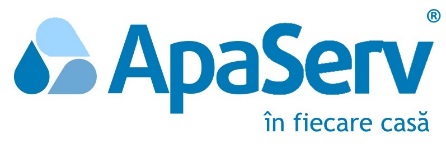 Compania Judeţeană APA SERV S.A. NeamţLaborator analize apa potabilă  Piatra Neamț        Str. Bogdan Dragoş, Nr. 352, Roman, Str. Bistriței, Nr. 77, Piatra NeamțRAPORT   DE   ÎNCERCARENr. 1277/03.09.2021ParametrichimiciUnitate demăsurăCMARezultatReferențial încercareParametri microbiologiciUnitate de măsurăCMARezultatReferențial încercareIndicatori  bacteriologiciCuloaregradeAC1,0SR EN ISO 7887:2012 PS 18Număr colonii 220C nr/mlAC<1ISO  6222:2004PS 15TurbiditateNTU≤ 50,51SR EN ISO 7027-1:2016PS 11Număr colonii 370Cnr/mlAC<1ISO  6222:2004PS 15pHunit. pH6,5…9,57,44SR ISO 10523: 2012PS 09Bacterii  coliformeUFC/100ml0 0SR EN ISO 9308-1:2015 PS 13ConductivitateµS cm-12500675SR EN 27888:1997PS 10Escherichia coliUFC/100ml0 0SR EN ISO 9308-1:2015 PS 13Aluminiu rezidual µg/l200-SR ISO 10566/ 2001PS 19EnterocociUFC/100ml0 0SR EN ISO 7899-2:2002PS 14Amoniumg/l0,5<0,026SR ISO 7150-1:2001PS 05:::::Clor rezidual   libermg/l  0,1;  0,50,486SR EN ISO 7393-2:2002  PS 14Parametrii analizaţi sunt  conformi cu Legea 458/2002 republicata,  pentru indicatorii prevăzuţi la secţiunea” Monitorizare de control”Director  General,                                                        Șef  Laborator,        Jur. Bogdan Muşat                                                     Chim. Marinela OicăParametrii analizaţi sunt  conformi cu Legea 458/2002 republicata,  pentru indicatorii prevăzuţi la secţiunea” Monitorizare de control”Director  General,                                                        Șef  Laborator,        Jur. Bogdan Muşat                                                     Chim. Marinela OicăParametrii analizaţi sunt  conformi cu Legea 458/2002 republicata,  pentru indicatorii prevăzuţi la secţiunea” Monitorizare de control”Director  General,                                                        Șef  Laborator,        Jur. Bogdan Muşat                                                     Chim. Marinela OicăParametrii analizaţi sunt  conformi cu Legea 458/2002 republicata,  pentru indicatorii prevăzuţi la secţiunea” Monitorizare de control”Director  General,                                                        Șef  Laborator,        Jur. Bogdan Muşat                                                     Chim. Marinela OicăParametrii analizaţi sunt  conformi cu Legea 458/2002 republicata,  pentru indicatorii prevăzuţi la secţiunea” Monitorizare de control”Director  General,                                                        Șef  Laborator,        Jur. Bogdan Muşat                                                     Chim. Marinela OicăClorurimg/l25025,42SR ISO 9297:2001PS 01Parametrii analizaţi sunt  conformi cu Legea 458/2002 republicata,  pentru indicatorii prevăzuţi la secţiunea” Monitorizare de control”Director  General,                                                        Șef  Laborator,        Jur. Bogdan Muşat                                                     Chim. Marinela OicăParametrii analizaţi sunt  conformi cu Legea 458/2002 republicata,  pentru indicatorii prevăzuţi la secţiunea” Monitorizare de control”Director  General,                                                        Șef  Laborator,        Jur. Bogdan Muşat                                                     Chim. Marinela OicăParametrii analizaţi sunt  conformi cu Legea 458/2002 republicata,  pentru indicatorii prevăzuţi la secţiunea” Monitorizare de control”Director  General,                                                        Șef  Laborator,        Jur. Bogdan Muşat                                                     Chim. Marinela OicăParametrii analizaţi sunt  conformi cu Legea 458/2002 republicata,  pentru indicatorii prevăzuţi la secţiunea” Monitorizare de control”Director  General,                                                        Șef  Laborator,        Jur. Bogdan Muşat                                                     Chim. Marinela OicăParametrii analizaţi sunt  conformi cu Legea 458/2002 republicata,  pentru indicatorii prevăzuţi la secţiunea” Monitorizare de control”Director  General,                                                        Șef  Laborator,        Jur. Bogdan Muşat                                                     Chim. Marinela OicăSuma ionilor de calciu si magneziugrade Gminim  517,39SR ISO 6059:2008PS 02Parametrii analizaţi sunt  conformi cu Legea 458/2002 republicata,  pentru indicatorii prevăzuţi la secţiunea” Monitorizare de control”Director  General,                                                        Șef  Laborator,        Jur. Bogdan Muşat                                                     Chim. Marinela OicăParametrii analizaţi sunt  conformi cu Legea 458/2002 republicata,  pentru indicatorii prevăzuţi la secţiunea” Monitorizare de control”Director  General,                                                        Șef  Laborator,        Jur. Bogdan Muşat                                                     Chim. Marinela OicăParametrii analizaţi sunt  conformi cu Legea 458/2002 republicata,  pentru indicatorii prevăzuţi la secţiunea” Monitorizare de control”Director  General,                                                        Șef  Laborator,        Jur. Bogdan Muşat                                                     Chim. Marinela OicăParametrii analizaţi sunt  conformi cu Legea 458/2002 republicata,  pentru indicatorii prevăzuţi la secţiunea” Monitorizare de control”Director  General,                                                        Șef  Laborator,        Jur. Bogdan Muşat                                                     Chim. Marinela OicăParametrii analizaţi sunt  conformi cu Legea 458/2002 republicata,  pentru indicatorii prevăzuţi la secţiunea” Monitorizare de control”Director  General,                                                        Șef  Laborator,        Jur. Bogdan Muşat                                                     Chim. Marinela OicăFierµg/l200-SR ISO 6332:1996/C91:2006PS 08Parametrii analizaţi sunt  conformi cu Legea 458/2002 republicata,  pentru indicatorii prevăzuţi la secţiunea” Monitorizare de control”Director  General,                                                        Șef  Laborator,        Jur. Bogdan Muşat                                                     Chim. Marinela OicăParametrii analizaţi sunt  conformi cu Legea 458/2002 republicata,  pentru indicatorii prevăzuţi la secţiunea” Monitorizare de control”Director  General,                                                        Șef  Laborator,        Jur. Bogdan Muşat                                                     Chim. Marinela OicăParametrii analizaţi sunt  conformi cu Legea 458/2002 republicata,  pentru indicatorii prevăzuţi la secţiunea” Monitorizare de control”Director  General,                                                        Șef  Laborator,        Jur. Bogdan Muşat                                                     Chim. Marinela OicăParametrii analizaţi sunt  conformi cu Legea 458/2002 republicata,  pentru indicatorii prevăzuţi la secţiunea” Monitorizare de control”Director  General,                                                        Șef  Laborator,        Jur. Bogdan Muşat                                                     Chim. Marinela OicăParametrii analizaţi sunt  conformi cu Legea 458/2002 republicata,  pentru indicatorii prevăzuţi la secţiunea” Monitorizare de control”Director  General,                                                        Șef  Laborator,        Jur. Bogdan Muşat                                                     Chim. Marinela OicăAzotațimg/l5011,20SR ISO 7890-3:2000PS 07Parametrii analizaţi sunt  conformi cu Legea 458/2002 republicata,  pentru indicatorii prevăzuţi la secţiunea” Monitorizare de control”Director  General,                                                        Șef  Laborator,        Jur. Bogdan Muşat                                                     Chim. Marinela OicăParametrii analizaţi sunt  conformi cu Legea 458/2002 republicata,  pentru indicatorii prevăzuţi la secţiunea” Monitorizare de control”Director  General,                                                        Șef  Laborator,        Jur. Bogdan Muşat                                                     Chim. Marinela OicăParametrii analizaţi sunt  conformi cu Legea 458/2002 republicata,  pentru indicatorii prevăzuţi la secţiunea” Monitorizare de control”Director  General,                                                        Șef  Laborator,        Jur. Bogdan Muşat                                                     Chim. Marinela OicăParametrii analizaţi sunt  conformi cu Legea 458/2002 republicata,  pentru indicatorii prevăzuţi la secţiunea” Monitorizare de control”Director  General,                                                        Șef  Laborator,        Jur. Bogdan Muşat                                                     Chim. Marinela OicăParametrii analizaţi sunt  conformi cu Legea 458/2002 republicata,  pentru indicatorii prevăzuţi la secţiunea” Monitorizare de control”Director  General,                                                        Șef  Laborator,        Jur. Bogdan Muşat                                                     Chim. Marinela OicăAzotițimg/l0,5<0,016SR EN 26777:2002/C91:2006 PS 06Parametrii analizaţi sunt  conformi cu Legea 458/2002 republicata,  pentru indicatorii prevăzuţi la secţiunea” Monitorizare de control”Director  General,                                                        Șef  Laborator,        Jur. Bogdan Muşat                                                     Chim. Marinela OicăParametrii analizaţi sunt  conformi cu Legea 458/2002 republicata,  pentru indicatorii prevăzuţi la secţiunea” Monitorizare de control”Director  General,                                                        Șef  Laborator,        Jur. Bogdan Muşat                                                     Chim. Marinela OicăParametrii analizaţi sunt  conformi cu Legea 458/2002 republicata,  pentru indicatorii prevăzuţi la secţiunea” Monitorizare de control”Director  General,                                                        Șef  Laborator,        Jur. Bogdan Muşat                                                     Chim. Marinela OicăParametrii analizaţi sunt  conformi cu Legea 458/2002 republicata,  pentru indicatorii prevăzuţi la secţiunea” Monitorizare de control”Director  General,                                                        Șef  Laborator,        Jur. Bogdan Muşat                                                     Chim. Marinela OicăParametrii analizaţi sunt  conformi cu Legea 458/2002 republicata,  pentru indicatorii prevăzuţi la secţiunea” Monitorizare de control”Director  General,                                                        Șef  Laborator,        Jur. Bogdan Muşat                                                     Chim. Marinela OicăIndice de permanganatmgO2/l50,35SR EN ISO 8467:2001PS 03Parametrii analizaţi sunt  conformi cu Legea 458/2002 republicata,  pentru indicatorii prevăzuţi la secţiunea” Monitorizare de control”Director  General,                                                        Șef  Laborator,        Jur. Bogdan Muşat                                                     Chim. Marinela OicăParametrii analizaţi sunt  conformi cu Legea 458/2002 republicata,  pentru indicatorii prevăzuţi la secţiunea” Monitorizare de control”Director  General,                                                        Șef  Laborator,        Jur. Bogdan Muşat                                                     Chim. Marinela OicăParametrii analizaţi sunt  conformi cu Legea 458/2002 republicata,  pentru indicatorii prevăzuţi la secţiunea” Monitorizare de control”Director  General,                                                        Șef  Laborator,        Jur. Bogdan Muşat                                                     Chim. Marinela OicăParametrii analizaţi sunt  conformi cu Legea 458/2002 republicata,  pentru indicatorii prevăzuţi la secţiunea” Monitorizare de control”Director  General,                                                        Șef  Laborator,        Jur. Bogdan Muşat                                                     Chim. Marinela OicăParametrii analizaţi sunt  conformi cu Legea 458/2002 republicata,  pentru indicatorii prevăzuţi la secţiunea” Monitorizare de control”Director  General,                                                        Șef  Laborator,        Jur. Bogdan Muşat                                                     Chim. Marinela OicăSulfaţimg/l250-STAS 3069:1987PS 16Parametrii analizaţi sunt  conformi cu Legea 458/2002 republicata,  pentru indicatorii prevăzuţi la secţiunea” Monitorizare de control”Director  General,                                                        Șef  Laborator,        Jur. Bogdan Muşat                                                     Chim. Marinela OicăParametrii analizaţi sunt  conformi cu Legea 458/2002 republicata,  pentru indicatorii prevăzuţi la secţiunea” Monitorizare de control”Director  General,                                                        Șef  Laborator,        Jur. Bogdan Muşat                                                     Chim. Marinela OicăParametrii analizaţi sunt  conformi cu Legea 458/2002 republicata,  pentru indicatorii prevăzuţi la secţiunea” Monitorizare de control”Director  General,                                                        Șef  Laborator,        Jur. Bogdan Muşat                                                     Chim. Marinela OicăParametrii analizaţi sunt  conformi cu Legea 458/2002 republicata,  pentru indicatorii prevăzuţi la secţiunea” Monitorizare de control”Director  General,                                                        Șef  Laborator,        Jur. Bogdan Muşat                                                     Chim. Marinela OicăParametrii analizaţi sunt  conformi cu Legea 458/2002 republicata,  pentru indicatorii prevăzuţi la secţiunea” Monitorizare de control”Director  General,                                                        Șef  Laborator,        Jur. Bogdan Muşat                                                     Chim. Marinela Oică